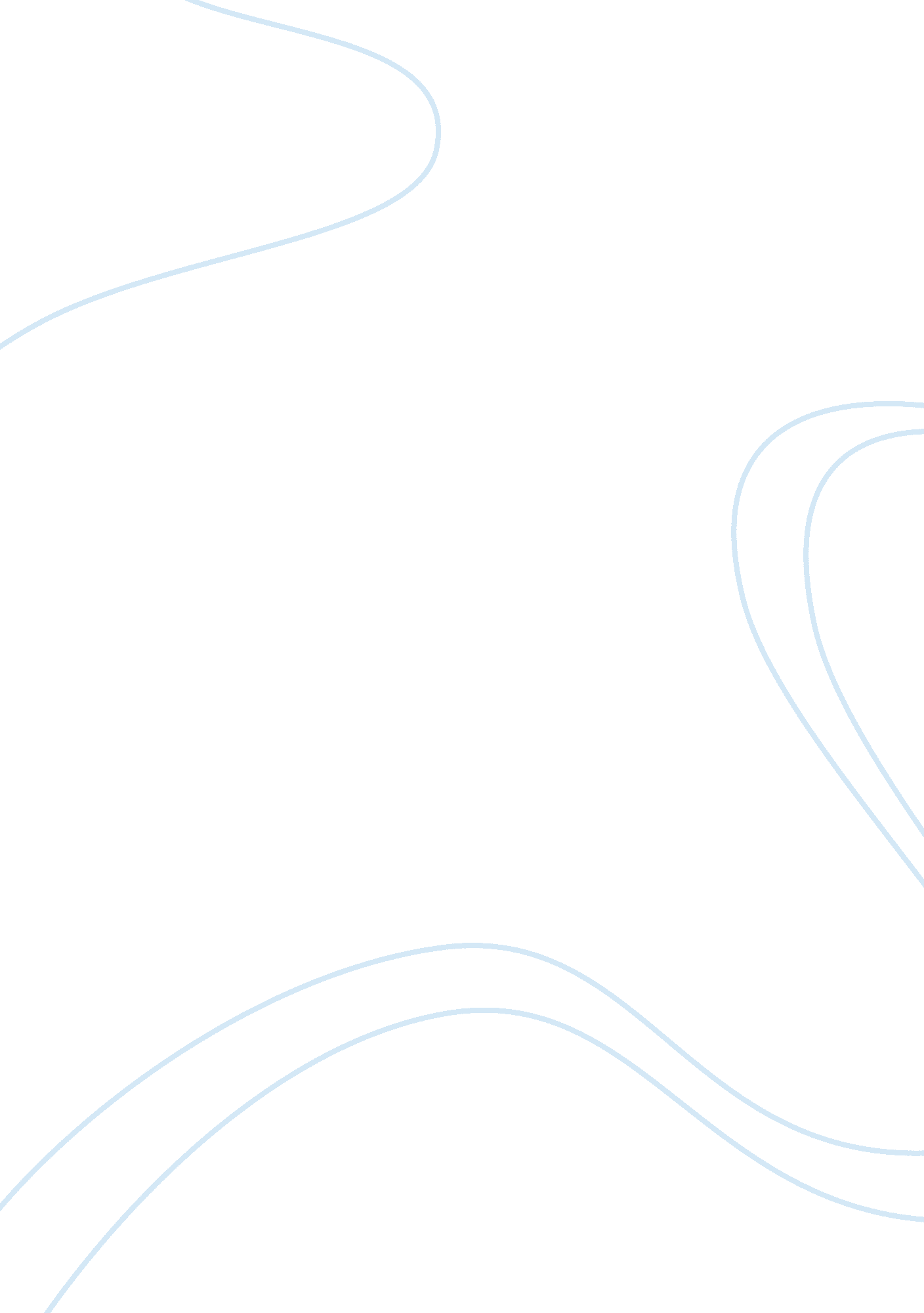 Toshiba's vision de suiteHealth & Medicine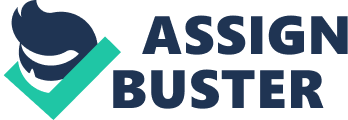 Toshiba has uncovered another wearable arrangement focused at organizations which comprises of a versatile ‘ edge figuring’ gadget combined with a couple of shrewd glasses. The dynaEdge DE-100 edge figuring gadget is driven by Windows 10, and when joined with the Assisted Reality AR100 Viewer glasses (created in conjunction with Vuzix) shapes a without nifty hands wearable solution that targets assembling, coordinations and upkeep staff over a scope of businesses. The DE-100 guarantees to be a lightweight gadget which is controlled by a sixth era (Skylake) Intel Core vPro CPU, with a swappable battery that offers a life span of up to 6. 5 hours on one charge. The gadget in addition to glasses bundle bolsters the most recent Wi-Fi, Bluetooth and GPS gauges, so the savvy glasses can be snared to the corporate system with a specific end goal to, say, stream live video coordinate from the field. Furthermore, Toshiba’s Vision DE Suite helps bolster different remote utilization situations and is completely incorporated with Skype for Business, which means laborers can pull off traps like sending pictures back or sharing documents while out in the field, and additionally the previously mentioned spilling video. As such, there’s a lot of potential here as far as cooperation between those back at the workplace and laborers out in the field, and any semblance of remote help applications. Frill activity Toshiba likewise uncovered that as far as frill, it will offer an Assisted Reality AR100 Viewer Kit containing the savvy glasses finish with a USB Type-C link, a link clasp, holster and carrycase. Extra adornments will be accessible constructed particularly for specific enterprises and utilize cases. Moreover, Toshiba is attaching with big business wearable specialists Ubimax in what it depicts as a long haul key organization. Jan Junker, Chief Commercial Officer at Ubimax, clarifies: “ We are pleased to cooperate with Toshiba and trust the blend of its specialized skill with our long-standing wearable experience will empower us to expand the acknowledgment and take-up of wearables in industry through creative and earth shattering arrangements. “ Our introduced base of in excess of 200 clients will now likewise have the capacity to run their current Ubimax arrangements on the Windows 10-fueled dynaEdge. We’re eager to build up this relationship on a long haul premise and will report advance mixes in the coming months.” Toshiba says its dynaEdge AR100 Viewer keen glasses arrangement will go discounted in Europe sooner or later in the second quarter of this current year. Evaluating is still to be affirmed. 